Уважаемые коллеги!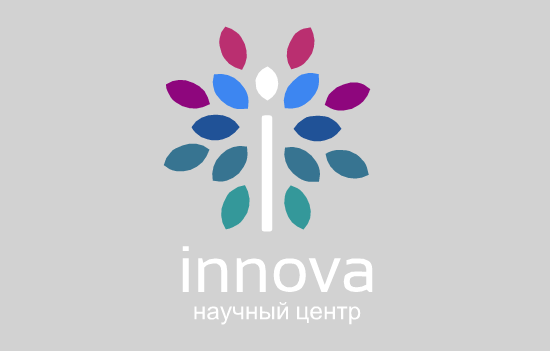 Приглашаем принять участие в Международной ОлимпиадеУчастие в олимпиаде – БЕСПЛАТНОПобедителям (1,2,3-х мест)высылаются дипломы и медалиВсем конкурсантам, предоставляются сертификаты участника в электронном видеI МЕЖДУНАРОДНАЯ ОЛИМПИАДА РАЗВИТИЯ СЕЛЬСКОГО ХОЗЯЙСТВА И АГРОПРОМЫШЛЕННОГО КОМПЛЕКСА(Россия, город-курорт Анапа, с 15 августа по 30 ноября 2019 г.)Форма участия: заочная.Шифр конкурса: АПК-1.Научно-исследовательский центр «Иннова» объявляет о проведении международной олимпиады развития сельского хозяйства и агропромышленного комплекса, участниками которого могут стать: студенты, магистранты, аспиранты, преподаватели, а также коллективы авторов. Развитие сельского хозяйства Государственные программы и проекты развития сельского хозяйства Государственная поддержка и управление агропромышленным комплексом Развитие агропромышленного комплекса Продовольственная безопасность Развитие экспортного потенциала сельского хозяйства Экономика сельского хозяйства Развитие инноваций в агропромышленном комплексе Развитие земельных ресурсов Развитие животноводства Развитие растениеводства Развитие пищевой промышленности Развитие перерабатывающей промышленности Развитие зернового хозяйства Развитие научно-технических нововведений в агропромышленном комплексе Ресурсосбережение в сельском хозяйствеРазвитие кредитования агропромышленного комплекса Внедрение современных технологий в сельское хозяйство Развитие импортозамещения в сельском хозяйстве Развитие производства сельскохозяйственной техникиЖелающие принять участие в олимпиаде, должны до 30 ноября 2019 г. направить на электронный адрес: info@innova-science.ru:а) научную работу до 30 страниц;б) регистрационную карту участника.            Файлы следует назвать по фамилии (например: Иванова И.И. – научная работа, Иванова И.И. - регистрационная карта). В теме письма укажите шифр олимпиады АПК-1. При получении материалов Оргкомитет в течение 3 рабочих дней отправляет на адрес автора письмо с подтверждением получения материалов. Участникам, не получившим подтверждения, просьба продублировать материалы либо связаться с Оргкомитетом.Работы, не отвечающие условиям конкурса или представленные с нарушением требований, могут быть не приняты к рассмотрению.Количество работ от одного автора не ограничено. Олимпиада проводится в два этапа:Прием конкурсных работ с 15.08.2019 г. - 30.11.2019 г. (включительно). 01.12.2019-25.12.2019 г. Подведение итогов олимпиады, и размещение результатов олимпиады на сайте.  Победители определяются по каждой секции. Победителям 1,2,3-х мест, высылаются дипломы и медали. Всем участникам высылаются сертификаты участника в электронном виде. Последний день подачи материалов: 30 ноября 2019 г. (включительно). Конкурсная работа и заполненная регистрационная карта направляются в электронном виде на адрес: info@innova-science.ruКонкурсная работа включает в себя следующие разделы:1. Титульный лист;2. Оглавление;3. Введение (2-3 страницы);4. Основная часть научного исследования;5. Заключение (2-3 страницы);6. Список литературы.Конкурсная работа должна быть выполнена в текстовом редакторе MS Word и отредактирована строго по следующим параметрам:объем научной работы не менее 30 страниц,размер страницы – А 4, ориентация листа – книжная,Шрифт «Times New Roman», размер - 14,междустрочный интервал - полуторный (1,5 строки),выравнивание по ширине страницы,Поля страницы: Верхнее – 2 см.; Нижнее – 2 см.; Левое – 2 см.; Правое – 2 см.,абзацный отступ - 1,25 см,Названия и номера рисунков должны быть указаны под рисунками, названия и номера таблиц - над таблицами. Таблицы, схемы, рисунки и формулы не должны выходить за поля.Конкурсная работа обязательно должна содержать список литературы. Оформляется в соответствии с ГОСТ Р 7.0.5-2008. Сноски на литературу оформляются в квадратных скобках в порядке упоминания в тексте [1, с. 5].ОРГАНИЗАЦИОННЫЙ ВЗНОС НЕ ВЗИМАЕТСЯ, УЧАСТИЕ В ОЛИМПИАДЕ – БЕСПЛАТНОЕКонтактная информация:Наш сайт: http://innova-science.ruЕ-mail: info@innova-science.ruТел.: 8 (861) 333-44-82; + 7 (918) 38-75-390;Если у вас остались вопросы - напишите нам!Направления олимпиадыУсловия участия в олимпиадеСроки проведения олимпиадыТребования к оформлению конкурсных работОрганизационный взносБУДЕМ РАДЫ ВИДЕТЬ ВАС В ЧИСЛЕ КОНКУРСАНТОВ!